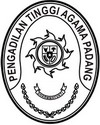 Nomor     	:              /KPTA.W3-A/HK2.6/I/2024	 Januari 2024Lampiran	:  1 (satu) BerkasPerihal	: Permohonan Dikeluarkannya Akta CeraiYth. Ketua Pengadilan Agama Tanjung PatiDi 	Tanjung PatiAssalamu’alaikum Wr, WbMenindaklanjuti surat bernomor Reff. SAY/03-08/01/2024 tanggal 08 Januari 2024 dari Saudara Nora Yosse Novia, S.H., M.H dan Dr. Ahmad Yani, S.H., M.H selaku Kuasa Hukum dari Mukhlis bin Mukhtar perkara Nomor: 272/Pdt.G/2023/PA.LK yang intinya memohon dapat dikeluarkannya Akta Cerai dengan alasan telah terjadi perceraian antara Penggugat (Fera Novita binti Emilza alias Fera Nofita) dengan Tergugat (Mukhlis bin Mukhtar) berdasarkan Putusan Banding Pengadilan Tinggi Agama Padang Nomor : 64/Pdt.G/2023/PTA.Pdg  jo. Putusan  Pengadilan  Agama  Tanjung  Pati  Nomor : 272/Pdt.G/2023/PA.LK /(Untuk lebih jelasnya surat terlampir).Kami mohon kepada Saudara agar segera melakukan klarifikasi secara kronologis paling lambat diterima di Pengadilan Tinggi Agama Padang pada tanggal 23 Januari 2024.Demikian kami sampaikan, atas perhatian dan perkenannya diucapkan terima kasih.Wassalam,Ketua							Abd. Hamid PulunganTembusan :Yth.Nora Yosse Novia, S.H., M.H dan Dr. Ahmad Yani, S.H., M.H selaku Kuasa Hukum dari Mukhlis bin MukhtarKantor Hukum SAY ‘n Partners Law Firm Jl. Matraman Raya Nomor 64, Jakarta Timur